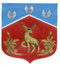 СОВЕТ  ДЕПУТАТОВмуниципального образования Громовское сельское поселениемуниципального образования Приозерский муниципальный районЛенинградской областиРЕШЕНИЕот 30 июля 2019 г. 				№  188  На основании Распоряжения Правительства Ленинградской области от 3 июля 2019 года № 427-р, в соответствии с Федеральным законом от 06 октября 2003 года № 131-ФЗ «Об общих принципах организации местного самоуправления в Российской Федерации», Уставом муниципального образования Громовское сельское поселение муниципального образования Приозерский муниципальный район Ленинградской области, Совет депутатов муниципального образования Громовское сельское поселение муниципального образования Приозерский муниципальный район Ленинградской области  РЕШИЛ: 1. Принять безвозмездно в муниципальную собственность муниципального образования Громовское  сельское поселение муниципального образования Приозерский муниципальный район Ленинградской области жилой дом с кадастровым номером 47:03:0813002:425, общая площадь 60 кв.м, одноэтажное, расположенное по адресу: Ленинградская  область, Приозерский район, Громовское сельское поселение, поселок Портовое, улица Дорожная, дом 1а.2. Поручить администрации муниципального образования Громовское сельское поселение муниципального образования Приозерский муниципальный район Ленинградской области принять по актам приема-передачи в казну муниципального образования Громовское сельское поселение муниципального образования Приозерский муниципальный район Ленинградской области объект недвижимого имущества и отразить в реестре. 3.   Настоящее решение вступает в силу с момента его принятия.4.   Контроль за исполнением данного решения возложить на постоянную комиссию по экономике, бюджету, налогам и муниципальной собственности.  Глава МО   Громовское сельское поселение                                                     А.Д. Покровский                                           О принятии безвозмездно в муниципальную собственность муниципального образования Громовское  сельское поселение муниципального образования Приозерский муниципальный район Ленинградской области государственного имущества Ленинградской области, закрепленного за государственным бюджетным учреждением Ленинградской области «Сосновское государственное опытное охотничье хозяйство» на праве оперативного управления